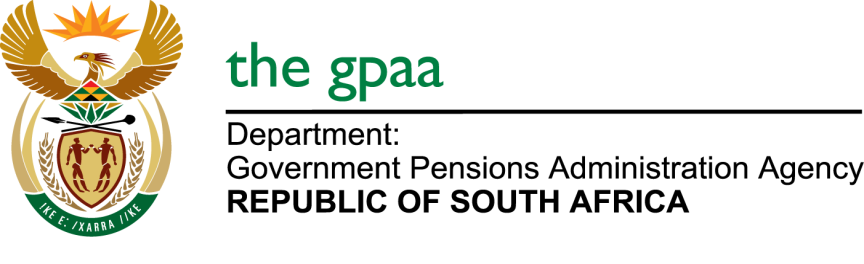 CLOSING DATE: 24 FEBRUARY 2020REPAIRS AND MAINTENANCE OF ELECTRICAL INFRASTRUCTURE BID NO GPAA 04-2020 NAME OF BIDDERSSFM electrical & refrigerationTseboGlobalspek groupEnvoromongz project (Pty) LtdMatase inductrial solutionsBuwesi generators ccLengwati electrical ccExcellent electrical projectsVagwena holdingsRobus engineering training servicesRealtime trading and projectsLumaconImbawula technical services and supplies groupAndre Els engineeringRoncon cc